8 классПонедельник               27 04.Понедельник               27 04.Понедельник               27 04.Тема урокаТема урокаРесурс9.00 — 9.308РУССКИЙ ЯЗЫКПрямая речь. Разделительные и выделительные знаки препинания в предложениях с прямой речьюПрямая речь. Разделительные и выделительные знаки препинания в предложениях с прямой речью посмотреть ссылку https://www.youtube.com/watch?v=zx4-ugyjKF4. п.69, упр.409,4109.40 — 10.10НЕМЕЦКИЙ ЯЗЫКПрирода весной Природа весной Работа с материалами учебникаСтр.154-164 Урок 16.Упр1.,2  Выпишите и переведите слова. Упр 3-прочитать вслух, Грамматика Безличное местоимение –es- не переводится..Стр.156. ,упр.4. Прочитать и перевестиСтр.150 –грамматика , упр22 Стр.157, упр 5 –ответить на вопросы по тексту Упр.6. Составь предложения Выучи слова упр.110.20 — 10.50ИЗОСимволизм, постимпрессионизм и модернСимволизм, постимпрессионизм и модернhttp://900igr.net/prezentacija/mkhk/simvolizm-postimpressionizm-modern-188254/dlja-izobrazitelnogo-iskusstva-imejuschego-delo-prezhde-vsego-s-2.html     задание стр.25311.10 — 11.40ОБЩЕСТВОЗНАНИЕБезработица, её причины и последствияБезработица, её причины и последствияhttps://resh.edu.ru/subject/lesson/4899/main/161557/Параграф 27, отвечать письменно на вопросы стр 232, "Проверим себя".12.00 – 12.30ФИЗИЧЕСКАЯ КУЛЬТУРАИнструктаж по ТБ.   Обучение эстафетному бегу.Инструктаж по ТБ.   Обучение эстафетному бегу.https://infourok.ru/prezentaciya-po-fizkulture-na-temu-obuchenie-estafetnomu-begu-610927.html
стр. 75-8012.40 – 13.10РОДНАЯ ЛИТЕРАТУРАМотивы и образы поэзии Ильи ШвецаР.Р. Заочная экскурсия в дом-музей И. ШвецаМотивы и образы поэзии Ильи ШвецаР.Р. Заочная экскурсия в дом-музей И. Швеца просмотреть материал по ссылке http://www.myshared.ru/slide/1092479/, составить конспект по презентацииВторник                  28.04.Вторник                  28.04.Вторник                  28.04.9.00 — 9.308РОДНОЙ ЯЗЫКРеферат. Учебно-научная дискуссияРеферат. Учебно-научная дискуссияhttp://ou3.krut.obr55.ru/doc/dist/rodnyazyk_8kl_0904.pdf, выполнить задание 1-4 письменно9.40 — 10.10АНГЛИЙСКИЙ ЯЗЫКЗащита проектов « Как одеться на школьную вечеринку?»Защита проектов « Как одеться на школьную вечеринку?»В. Р. 17910.20 — 10.50ЛИТЕРАТУРАА.Т. Твардовский. «Василий Теркин»: особенности композиции поэмыА.Т. Твардовский. «Василий Теркин»: особенности композиции поэмыпосмотреть ссылку  https://www.youtube.com/watch?v=C-Z-WS9Gd9E, ответить на вопр.  Кому, кроме Тёркина, принадлежит главная роль в поэме? Чем вас привлекает этот герой?Какова главная мысль главы «Переправа»?Что подчёркивает автор в характере Василия Тёркина в главе «О награде»?11.10 — 11.40ФИЗИКАУстройство электроизмерительных приборов. Подготовка к контрольной работеУстройство электроизмерительных приборов. Подготовка к контрольной работеИзучить онлайн-ресурс (pdf-файл) (ссылка 1).
Записать: классификацию приборов, желательно нарисовать СХЕМАТИЧНО, устройство (с цифрами), достоинства и недостатки.Выполнить тест (ссылка 2). Ответы- на почту учителяhttps://www.belstu.by/Portals/0/userfiles/70/Приборы/elektroizmeriteljnie-pribori.pdfhttps://yadi.sk/i/EGht6Gg1BZlNKg12.00 – 12.30АЛГЕБРАРешение задач на наглядное представление статистической информации.Решение задач на наглядное представление статистической информации.https://resh.edu.ru/subject/lesson/1988/main/Сайт учи.ру12.40 – 13.10ИСТОРИЯОсобенности жизни российских крестьян и горожан  в XVIII в.Особенности жизни российских крестьян и горожан  в XVIII в.https://resh.edu.ru/subject/lesson/2085/main/
Параграф 24, пункт 1,2, отвечать на вопросы письменно13.20 – 13.50АЛГЕБРАПовторение. Преобразование рациональных выражений.Повторение. Преобразование рациональных выражений.Повторить П.1-2Сайт учи.руСреда                    29.04.Среда                    29.04.Среда                    29.04.8ГЕОМЕТРИЯРешение задач на окружность.Решение задач на окружность.Читать пункт 77-78. Решить задачи.№1. Периметр равностороннего треугольника равен 12см. найдите радиус окружности , вписанной в треугольник.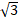 №2. Около окружности описана равнобедренная трапеция, боковая сторона которой равна 8см. найдите периметр трапеции.№3. Около прямоугольного треугольника описана окружность радиуса 10см. Найдите периметр и площадь этого треугольника, если его катет равен 16см..ХИМИЯГенетическая связь между классами. Осуществление превращений.Генетическая связь между классами. Осуществление превращений.Параграф 43, упр. 1-4 письменно.АНГЛИЙСКИЙ ЯЗЫКПодготовка к контрольной работеПодготовка к контрольной работеВ. Р. 154-177БИОЛОГИЯОсобенности высшей нервной деятельности человека. Речь и сознание. Познавательные процессы.Особенности высшей нервной деятельности человека. Речь и сознание. Познавательные процессы.https://yandex.ru/video/preview/?filmId=1680440776949092059&text=%D0%BE%D1%81%D0%BE%D0%B1%D0%B5%D0%BD%D0%BD%D0%BE%D1%81%D1%82%D0%B8%20%D0%B2%D1%8B%D1%81%D1%88%D0%B5%D0%B9%20%D0%BD%D0%B5%D1%80%D0%B2%D0%BD%D0%BE%D0%B9%20%D0%B4%D0%B5%D1%8F%D1%82%D0%B5%D0%BB%D1%8C%D0%BD%D0%BE%D1%81%D1%82%D0%B8%20%D1%87%D0%B5%D0%BB%D0%BE%D0%B2%D0%B5%D0%BA%D0%B0%20%D1%80%D0%B5%D1%87%D1%8C%20%D0%B8%20%D1%81%D0%BE%D0%B7%D0%BD%D0%B0%D0%BD%D0%B8%D0%B5%20%D0%BF%D0%BE%D0%B7%D0%BD%D0%B0%D0%B2%D0%B0%D1%82%D0%B5%D0%BB%D1%8C%D0%BD%D1%8B%D0%B5%20%D0%BF%D1%80%D0%BE%D1%86%D0%B5%D1%81%D1%81%D1%8B%20%D0%B2%D0%B8%D0%B4%D0%B5%D0%BE%D1%83%D1%80%D0%BE%D0%BA&text=%D1%81%D0%BE%D0%B7%D0%BD%D0%B0%D0%BD%D0%B8%D0%B5%20&path=wizard&parent-reqid=1587558449199255-459465212598919482600304-production-app-host-vla-web-yp-159&redircnt=1587558533.1 §56 вопросы 2,6,7,10,11,12 письменно12.40 – 13.10РУССКИЙ ЯЗЫКР/Р Диалог.Р/Р Рассказ.Р/Р Диалог.Р/Р Рассказ.посмотреть ссылку https://www.youtube.com/watch?v=KqyW6yC_m-8, п.69,70, упр.416, 41713.20 – 13.50ХИМИЯГенетическая связь между классами. Осуществление превращений.Генетическая связь между классами. Осуществление превращений.Параграф 43, упр. 1-4 письменно.13.20 – 13.50ТЕХНОЛОГИЯПсихические процессы, важные для профессионального самоопределенияПсихические процессы, важные для профессионального самоопределенияhttps://infourok.ru/psihicheskie-processi-i-ih-rol-v-professionalnom-samoopredelenii-2209437.html Четверг                   30.04.Четверг                   30.04.Четверг                   30.04.9.00 — 9.308ГЕОГРАФИЯНароды РоссииНароды Россииhttps://resh.edu.ru/subject/lesson/1708/main/  (новый материал, тест)Учебник: параграфы №51-53 стр. 140-145. Письменно ответить на вопросы (Мои географические исследования. Стр.141 и стр.145) 9.40 — 10.10ФИЗИКАКонтрольная работа №3 «Электромагнитные явления»Контрольная работа №3 «Электромагнитные явления»Выполнить тест. На почту прислать ОТВЕТЫ. В теме письма ФИО обязательно.
nikolas-z2@yandex.ruhttps://yadi.sk/i/6awEz2ij2PPpSg10.20 — 10.50ГЕОМЕТРИЯКонтрольная работа «Окружность».Контрольная работа «Окружность».№1. Два угла треугольника равны 60° и 80°. Найдите градусные меры дуг, на которые вершины данного треугольника делят описанную окружность.№2.Радиус вписанной в равносторонний треугольник окружности  равен 2см. Найдите периметр треугольника и радиус описанной окружности.№3. Диагонали ромба равны 30см и 40см. Найдите радиус окружности вписанной в ромб.№4. В треугольник, углы которого относятся как 1:3:5, вписана окружность. Найдите углы между радиусами, проведенными в точки касания.11.10 — 11.40БИОЛОГИЯВоля. Эмоции. ВниманиеВоля. Эмоции. Внимание   https://yandex.ru/video/preview/?filmId=8668013319824770829&text=%D0%BE%D1%81%D0%BE%D0%B1%D0%B5%D0%BD%D0%BD%D0%BE%D1%81%D1%82%D0%B8%20%D0%B2%D1%8B%D1%81%D1%88%D0%B5%D0%B9%20%D0%BD%D0%B5%D1%80%D0%B2%D0%BD%D0%BE%D0%B9%20%D0%B4%D0%B5%D1%8F%D1%82%D0%B5%D0%BB%D1%8C%D0%BD%D0%BE%D1%81%D1%82%D0%B8%20%D1%87%D0%B5%D0%BB%D0%BE%D0%B2%D0%B5%D0%BA%D0%B0%20%D1%80%D0%B5%D1%87%D1%8C%20%D0%B8%20%D1%81%D0%BE%D0%B7%D0%BD%D0%B0%D0%BD%D0%B8%D0%B5%20%D0%BF%D0%BE%D0%B7%D0%BD%D0%B0%D0%B2%D0%B0%D1%82%D0%B5%D0%BB%D1%8C%D0%BD%D1%8B%D0%B5%20%D0%BF%D1%80%D0%BE%D1%86%D0%B5%D1%81%D1%81%D1%8B%20%D0%B2%D0%B8%D0%B4%D0%B5%D0%BE%D1%83%D1%80%D0%BE%D0%BA&text=%D1%81%D0%BE%D0%B7%D0%BD%D0%B0%D0%BD%D0%B8%D0%B5%20&path=wizard&parent-reqid=1587558449199255-459465212598919482600304-production-app-host-vla-web-yp-159&redircnt=1587558604.1   §57вопросы1,2,3,6,9  письменно12.00 – 12.30ОБЖПравила безопасного проведения водного походаПравила безопасного проведения водного походаhttps://ppt4web.ru/obzh/vodnye-pokhody-i-obespechenie-bezopasnosti-na-vode.htmlСтр. 179-181Тест https://kupidonia.ru/viktoriny-result/test-po-obzh-bezopasnyj-otdyh-na-vodoemah-smirnov-hrennikov-8-klass12.40 – 13.10ИСТОРИЯОбраз жизни дворянстваОбраз жизни дворянства
https://resh.edu.ru/subject/lesson/2085/main/
Параграф 24, пункт 3,4, отвечать на вопросы письменно13.20 – 13.50ФИЗИЧЕСКАЯ КУЛЬТУРАПовторение эстафетного бега. Игра «Русская лапта»Повторение эстафетного бега. Игра «Русская лапта»https://infourok.ru/prezentaciya-po-fizkulture-na-temu-obuchenie-estafetnomu-begu-610927.html
Подготовить сообщение  по теме «Техника безопасности на уроках легкой атлетики»Пятница                     01. 05.Пятница                     01. 05.Пятница                     01. 05.89.00 — 9.30ГЕОГРАФИЯ9.40 — 10.10АНГЛИЙСКИЙ ЯЗЫК10.20 — 10.50ИНФОРМАТИКА11.10 — 11.40АЛГЕБРА12.00 – 12.30ЛИТЕРАТУРА12.40 – 13.10РУССКИЙ ЯЗЫК